CÂMARA MUNICIPAL DE JACAREÍ18ª LEGISLATURA - ANO IIRESUMO DA ATA ELETRÔNICA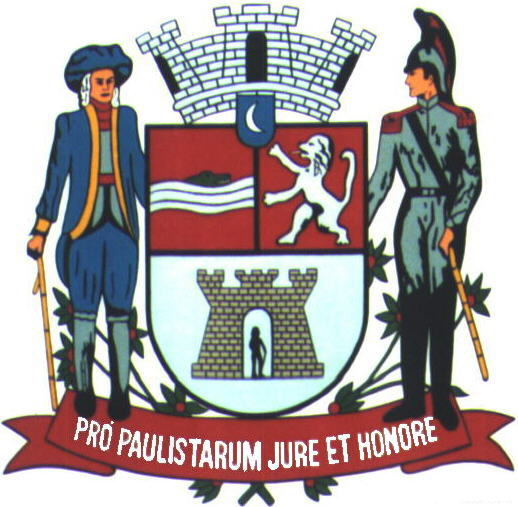 17ª SESSÃO ORDINÁRIARealizada em 25/05/2022Horário: 09h19min18ª (DÉCIMA OITAVA) LEGISLATURA - ANO IIRESUMO DA ATA ELETRÔNICA DA17ª (DÉCIMA SÉTIMA) SESSÃO ORDINÁRIAAos vinte e cinco (25) dias do mês de maio (05) do ano dois mil e vinte e dois (2022), iniciando às nove horas e dezenove minutos (09h19), compareceram à Câmara Municipal de Jacareí, a fim de participar de Sessão Ordinária regimentalmente designada, os seguintes Vereadores: ABNER - PSDB; DUDI - PL; EDGARD SASAKI - PSDB; HERNANI BARRETO - REPUBLICANOS; LUÍS FLÁVIO (FLAVINHO) - PT; MARIA AMÉLIA - PSDB; PAULINHO DO ESPORTE - PSD; 
DR. RODRIGO SALOMON - PSDB; ROGÉRIO TIMÓTEO - REPUBLICANOS; RONINHA – PODEMOS e VALMIR DO PARQUE MEIA LUA – UNIÃO BRASIL. 		A Sessão teve a Presidência do Vereador DR. RODRIGO SALOMON, tendo para secretariá-lo os pares EDGARD SASAKI e ROGÉRIO TIMÓTEO, respectivamente 1º e 2º Secretários.	ABERTURA: A 17ª Sessão Ordinária foi aberta pelo Vereador DR. RODRIGO SALOMON, Presidente em exercício, que anunciou as ausências justificadas dos Vereadores PAULINHO DOS CONDUTORES – PL e SÔNIA PATAS DA AMIZADE – PL, visto o fato de ambos estarem em isolamento social por estarem acometidos pela COVID-19.	A seguir, determinou a execução do Hino Nacional Brasileiro e do Hino de Jacareí, informando que em seguida procederá à leitura de um trecho bíblico o Vereador ABNER.	Após a leitura do trecho bíblico, o Presidente convidou todos para participarem da programação do Dia do Desafio, em eventos a serem realizados no âmbito da Prefeitura Municipal de Jacareí e da Câmara Municipal de Jacareí.	SOLENIDADE: Ato contínuo, o Presidente anunciou o início do Ato Solene para outorga do Título de Cidadão Jacareiense ao Coronel Relder Sandro de Souza Fialho, nos termos do Decreto Legislativo no 449/2022, determinando ao Cerimonial da Casa que desempenhasse o Protocolo. A lista de presença se encontra ao final deste Resumo de Ata.	O Mestre de Cerimônias cumprimentou a todos e chamou para compor a Mesa o homenageado. Em seguida, registrou as autoridades presentes e fez uma breve explanação sobre o Decreto Legislativo nº 449/2022 e acerca da honraria a ser concedida, o título de cidadania. 	Na sequência, foi exibido vídeo produzido pela TV Câmara Jacareí apresentando a história e depoimentos sobre o homenageado.	Procedeu-se, então, à entrega do diploma, sendo convidados os membros da Mesa para a entrega do título de cidadão jacareiense ao Coronel Relder Sandro de Souza Fialho.	ORADORES: Vereador EDGARD SASAKI, escolhido por meio de sorteio para falar em nome dos Vereadores da Casa; o Presidente, Vereador 
DR. RODRIGO SALOMON, autor do Decreto Legislativo que originou a homenagem; e o Cidadão Jacareiense CORONEL RELDER SANDRO DE SOUZA FIALHO.	O Presidente, então, declarou encerrado o Ato Solene e suspendeu a Sessão Ordinária para registro das fotos e entrevistas oficiais.	FASE DO EXPEDIENTE: Retomada a Sessão, foi verificada a presença dos Vereadores e, nos termos regimentais, o Presidente determinou a leitura e votação dos trabalhos:	ABNER: Indicações protocoladas: 4159 e 4160. Requerimentos deliberados pelo Plenário: 0257 – Aprovado - À ISA CTEEP – Companhia de Transmissão de Energia Elétrica Paulista, solicitando construção de mureta e calçada nos terrenos situados na Rua José Conceição Barreiros e Rua Sassari, no Residencial Santa Paula, neste Município. 0260 – Aprovado - Ao 41º BPM/I - Batalhão de Polícia Militar do Interior, solicitando intensificação das rondas policiais na região do Parque dos Sinos, neste Município. Pedido de Informações deliberado pelo Plenário: 0108 - Aprovado - Requer informações acerca do terreno localizado em frente ao número 87 da Rua Armando Chieffi, no Jardim Paraíso.	DUDI: Indicações protocoladas: 4220, 4221, 4222, 4223, 4236 e 4237. Moção lida em Plenário: 0433 - Moção de Aplausos a todos os Garis de nossa cidade, em homenagem ao Dia do Gari, comemorado anualmente em 16 de maio.	EDGARD SASAKI: Indicação protocolada: 4145.	HERNANI BARRETO: Indicações protocoladas: 4227, 4228, 4229, 4230, 4231, 4232, 4233, 4234 e 4235. Moção lida em Plenário: 0454 - Moção Congratulatória pelo Dia do Pedagogo, comemorado em 20 de maio. Requerimento deliberado pelo Plenário: 0261 - Aprovado - À Viação Jacareí, solicitando providências quanto às reclamações de passageiros sobre a superlotação no transporte coletivo da linha 8015-A, com saída de Jacareí à Mogi das Cruzes, especialmente nos horários das 6h às 9h. Pedido de Informações deliberado pelo Plenário: 0110 - Aprovado - Requer informações quanto ao projeto de habitação às famílias que atualmente residem em área pública de preservação ambiental no Bairro Estância Porto Velho..	LUÍS FLÁVIO (FLAVINHO): Indicações protocoladas: 4224, 4225 e 4226. Pedido de Informações deliberado pelo Plenário: 0109 - Aprovado - Requer informações sobre problemas de rachaduras em imóveis localizados na Rua Major Bertolino Batista de Siqueira e na Rua Caçapava, ambas no Jardim das Indústrias...	MARIA AMÉLIA: Indicações protocoladas: 4146, 4147, 4148, 4149, 4150, 4151, 4152, 4153, 4154, 4155, 4156 e 4157. Requerimento deliberado pelo Plenário: 
0259 - Aprovado - À EDP, solicitando especial atenção e urgência na realização dos serviços de poda de árvores encaminhados pela Secretaria de Meio Ambiente e Zeladoria Urbana da Prefeitura Municipal de Jacareí.	PAULINHO DO ESPORTE: Indicações protocoladas: 4062, 4063, 4064, 4238, 4239 e 4240. Moções lidas em Plenário: 0434 - Moção Comemorativa ao Dia da Imprensa, celebrado em 1º de junho. 0435 - Moção Congratulatória pelo Dia do Vigilante, 25 de maio. Requerimentos deliberados pelo Plenário: 0253 - Aprovado - Ao Deputado Federal Marco Bertaiolli (PSD), solicitando apoio, por meio de Emenda Parlamentar, a nossa reivindicação para que seja feita a troca da iluminação atual por lâmpadas de LED em todas as ruas do bairro Jardim Jacinto, neste Município. 0254 – Aprovado - Ao Deputado Federal Marco Bertaiolli (PSD), solicitando apoio, por meio de Emenda Parlamentar, a nossa reivindicação para que seja feita a troca da iluminação atual por lâmpadas de LED em diversas ruas dos bairros: Jardim Rio Comprido, Residencial Santa Paula e Parque Imperial, neste Município. 0255 – Aprovado - À EDP, solicitando poda de árvores na Rodovia Geraldo Scavone, na altura do nº 829, no Jardim Califórnia, neste Município.	DR. RODRIGO SALOMON: Indicações protocoladas: 4053, 4054, 4068, 4088, 4089, 4090, 4091, 4158, 4161, 4162, 4163, 4164, 4165, 4166, 4167, 4168, 4169, 4170, 4171, 4172, 4173, 4174, 4175, 4176, 4177, 4178, 4179, 4180, 4181, 4182, 4183, 4184, 4185, 4186, 4187, 4188, 4189, 4190, 4191, 4192, 4193, 4194, 4195, 4196, 4197, 4198, 4199, 4200, 4201, 4202, 4203, 4204, 4205, 4206, 4207, 4208, 4209, 4210, 4211, 4212, 4213, 4214, 4215, 4216, 4217, 4218 e 4219. Moções lidas em Plenário: 0445 - Moção Congratulatória e menção de mérito à Sra. Isabel Santos pelo transcurso do seu aniversário, comemorado no dia 23 de maio de 2022. 0446 - Moção Congratulatória e menção de mérito ao Sr. Douglas Romagnolo pelo transcurso do seu aniversário, comemorado no dia 22 de maio de 2022. 0447 - Moção Congratulatória e menção de mérito ao Sr. André Oliveira pelo transcurso do seu aniversário, comemorado no dia 31 de maio de 2022. 
0455 - Moção Congratulatória e menção de mérito à Sra. Vera Lúcia Borges da Cunha pelo transcurso do seu aniversário, comemorado no dia 27 de maio de 2022. Requerimento deliberado pelo Plenário: 0258 - Aprovado - Ao 41º BPM/I - Batalhão de Polícia Militar do Interior, solicitando intensificação das rondas policiais na Rua Karan Simão Racy, neste Município. Pedidos de Informações deliberados pelo Plenário: 0111 - Aprovado - Requer informações sobre os incentivos concedidos pela Prefeitura Municipal de Jacareí à fábrica da Caoa Chery. 0112 - Aprovado - Requer informações sobre a entrega dos uniformes escolares aos alunos da rede de ensino do Município de Jacareí para o ano letivo de 2022	ROGÉRIO TIMÓTEO: Indicações protocoladas: 4051, 4052, 4065, 4066, 4067, 4069, 4070, 4071, 4072, 4073, 4074, 4076, 4077, 4078, 4092, 4093, 4094, 4095, 4096, 4097, 4098 e 4143. Requerimento deliberado pelo Plenário: 0250 - Aprovado - À JTU – Jacareí Transporte Urbano Ltda., solicitando ampliação de horários na Linha Circular 08 – Parque Santo Antonio, no período noturno, pois os munícipes não estão tendo opções após às 22h.	ROGÉRIO TIMÓTEO e HERNANI BARRETO: Requerimentos deliberados pelo Plenário: 0251 - Aprovado - Ao Deputado Estadual Jorge Wilson Xerife do Consumidor (Republicanos), solicitando intercessão junto ao Governador Rodrigo Garcia referente ao fechamento da fábrica de automóveis Chery em Jacareí, que ocasionará mais de 600 demissões de empregados diretos. 0252 - Aprovado - Ao Deputado Federal Marcos Pereira (Republicanos), solicitando intercessão junto aoGovernador Rodrigo Garcia referente ao fechamento da fábrica de automóveis Chery em Jacareí, que ocasionará mais de 600 demissões de empregados diretos.VALMIR DO PARQUE MEIA LUA: Indicações protocoladas: 4099, 4100, 4101, 4102, 4103, 4104, 4105, 4106, 4107, 4108, 4109, 4110, 4111, 4112, 4113, 4114, 4115, 4116, 4117, 4118, 4119, 4120, 4121, 4122, 4123, 4124, 4125, 4126, 4127, 4128, 4129, 4130, 4131, 4132, 4133, 4134, 4135, 4136, 4137, 4138, 4139, 4140, 4141 e 4142.	 Moções lidas em Plenário: 0437 - Moção Comemorativa pelo Dia de Nossa Senhora de Fátima, celebrado em 13 de maio. 0438 – Registra o transcurso do Dia Internacional da Família, comemorado em 15 de maio. 0439 - Registra o transcurso do Dia Nacional de Combate ao Abuso e à Exploração Sexual de Crianças e Adolescentes, 18 de maio. 0440 - Congratulatória pelo Dia do Estudante de Direito, comemorado em 19 de maio. 0441 - Moção Congratulatória pelo Dia do Pedagogo, comemorado em 20 de maio. 0442 - Moção Comemorativa pelo Dia de Santa Rita, celebrado em 22 de maio. 0443 - Moção Congratulatória pelo Dia do Trabalhador Rural, comemorado em 25 de maio. 0444 - Moção Congratulatória pelo Dia da Costureira, comemorado em 25 de maio. 0448 - Moção Congratulatória à Paróquia Maria Auxiliadora dos Cristãos do Parque Meia Lua pela festa de sua Padroeira, comemorada nos dias 13 a 22 de maio. 0449 - Moção Congratulatória aos Padres que participaram da festa da Padroeira da Paróquia Maria Auxiliadora dos Cristãos, do Parque Meia Lua, realizada nos dias 13 a 22 de maio. 0450 - Moção Congratulatória à Senhora Sheila Maria Ribeiro Felix, homenageada nesta Casa no dia 18 de maio do corrente, em solenidade dedicada aos Profissionais de Saúde. 0451 - Moção Congratulatória à Capela Nossa Senhora de Fátima, no Bairro Lagoa Azul, pelo transcurso do Dia de Nossa Senhora de Fátima, celebrado em 13 de maio. 0452 - Moção Congratulatória ao Presidente da Fundação Cultural de Jacarehy, Senhor Guilherme Mendicelli, e à sua equipe, pela colaboração na festa da Paróquia Maria Auxiliadora dos Cristãos, do Parque Meia Lua. 0453 - Moção de Agradecimento ao Padre Alfredo e a toda sua equipe pela realização da festa da Paróquia Maria Auxiliadora dos Cristãos, no Parque Meia Lua, do dia 13 a 22 de maio. 0456 - Moção Congratulatória ao senhor Aderbal Sodré, Subprefeito do Parque Meia Lua, e a toda sua equipe, pelos excelentes trabalhos prestados nos bairros Parque Meia Lua, Lagoa Azul I e II, Bairro do Poço, Jardim Conquista, Cepinho e Pagador Andrade.  Requerimentos deliberados pelo Plenário: 0262 - Aprovado - À Viação Jacareí, solicitando retorno do horário normal dos ônibus que fazem a linha Parque Meia Lua/São José dos Campos. 
0263 - Aprovado - À EDP, solicitando reposicionamento de um poste que se encontra em frente à garagem do imóvel de nº 165 da Rua Alberto Lukaschek, no Parque Meia Lua, neste Município. Pedido de Informações deliberado pelo Plenário: 0113 - Aprovado - Requer informações sobre a implantação de uma rotatória e a abertura de um acesso no canteiro central da Avenida dos Migrantes, na altura do nº 1921, no Parque Meia Lua	Durante a leitura do Pedido de Informações o Presidente registrou a presença do Dr. Douglas Pereira, Vice-Presidente da OAB, destacando a campanha do agasalho realizada por esse órgão.	Nos termos do inciso V-A do artigo 72 do Regimento Interno da Câmara Municipal de Jacareí, foi apresentado o número de trabalhos legislativos apresentados:	IND: Indicações; MOC: Moções; REQ: Requerimentos; PED: Pedidos de Informações. 	VOTOS DE PESAR E MINUTO DE SILÊNCIO pelos falecimentos de MARIA AUXILIADORA DE FARIA RIBEIRO, formulado pelo Vereador Luís Flávio; LEIRE SANTOS SOUZA, formulado pelos Vereadores Valmir do Parque Meia Lua e Abner; JOÃO BATISTA MORAIS, formulado pela Vereadora Maria Amélia; KATIA BORATTO, formulado pela Vereadora Maria Amélia; MALBATAHAN DO NASCIMENTO, formulado pelo Vereador Hernani Barreto.	Ato contínuo, o Presidente comunicou que, em decorrência da ausência dos Vereadores Paulinho dos Condutores e Sônia Patas da Amizade, a recomposição das Comissões Permanentes deverá ocorrer na próxima Sessão Ordinária.	FASE DA ORDEM DO DIA: Passou-se, então, à discussão e votação das proposituras: 	1. 	Discussão única do PLL nº 058/2021 - Projeto de Lei do Legislativo – com Substitutivo. Autoria: Vereador Paulinho dos Condutores. Assunto: Obriga a afixação de cartazes informativos sobre o Seguro Obrigatório de Danos Pessoais Causados por Veículos Automotores de Via Terrestre (DPVAT), bem como a sua divulgação no Boletim Oficial do Município e nos sites oficiais dos poderes públicos locais na Internet. Iniciada a discussão, o Vereador Dudi requereu o adiamento desse projeto por três (3) sessões, proposta esta colocada em votação e APROVADA pelo Plenário.	2. 	Discussão única do PLL nº 017/2022 – Projeto de Lei do Legislativo. Autoria: Vereador Valmir do Parque Meia Lua. Assunto: Dispõe sobre o uso de graxa ou vaselina sólida no plantio de árvores no Município. Iniciada a discussão, o Vereador Valmir do Parque Meia Lua requereu o adiamento desse projeto por duas (2) sessões, proposta esta colocada em votação e APROVADA pelo Plenário.	Em seguida, o Presidente convidou os Vereadores, a pedido do Vereador Abner, para participarem de reunião a ser realizada no dia 27 de maio próximo, às 15h, no Auditório da Casa, junto à Secretaria Municipal de Governo e Planejamento, para tratar da execução e projeto das obras da terceira ponte.	FASE DO HORÁRIO DA TRIBUNA: Para abordar temas de sua livre escolha durante doze (12) minutos, desde que de interesse público, os Vereadores abaixo relacionados, na ordem em que constam, fizeram uso da palavra no horário destinado aos TEMAS LIVRES: HERNANI BARRETO - REPUBLICANOS; LUÍS FLÁVIO (FLAVINHO) - PT; MARIA AMÉLIA - PSDB; PAULINHO DO ESPORTE – PSD; 
DR. RODRIGO SALOMON – PSDB; ROGÉRIO TIMÓTEO - REPUBLICANOS; RONINHA – PODEMOS; VALMIR DO PARQUE MEIA LUA – UNIÃO BRASIL e EDGARD SASAKI – PSDB.  	Encerrado o horário da tribuna, o Presidente agradeceu a participação de todos e, às treze horas e vinte e três minutos (13h23), declarou encerrada a 17ª Sessão Ordinária. 	Para constar, foi lavrado o presente Resumo da Ata Eletrônica por mim, ______________________ Rita de Cássia Fernandes Braga - Oficial Técnico Legislativo, digitado e assinado, na conformidade do Artigo 84 do Regimento Interno da Câmara Municipal de Jacareí. Cabe ressaltar que a Ata Eletrônica contendo a gravação desta Sessão ficará devidamente arquivada e os documentos nela mencionados ficarão à disposição na Secretaria Legislativa da Câmara para averiguação a qualquer tempo. Este Resumo deverá ser encaminhado para publicação no site da Câmara e para análise dos Vereadores, que terão o prazo de dois (02) dias úteis, a contar do envio, para propor retificação, inserção de algum registro ou impugnação, por escrito, sem o que se dará a aprovação tácita e, por consequência, a aceitação do conteúdo integral da Ata Eletrônica sem ressalvas, nos termos regimentais. Palácio da Liberdade, Jacareí, 31 de maio de 2022.	RODRIGO SALOMON BATISTA DE DOMINICIS(Dr. Rodrigo Salomon)Presidente em ExercícioEDGARD TAKASHI SASAKI(Edgard Sasaki)1º SecretárioVEREADOR(A)INDMOCREQPEDABNER DE MADUREIRA2-21DUDI61--EDGARD SASAKI1---HERNANI BARRETO9111LUÍS FLÁVIO3--1MARIA AMÉLIA12-1-PAULINHO DO ESPORTE623-DR. RODRIGO SALOMON67412ROGÉRIO TIMÓTEO22-3-RONINHA----VALMIR DO PARQUE MEIA LUA441521TOTAL: 214 TRABALHOS17223136